Депутату Совета депутатовМуниципального Округа Даниловский Шахматову Владимиру Викторовичу от ____________________________________________________________________проживающего (ей) по адресу:   ____________________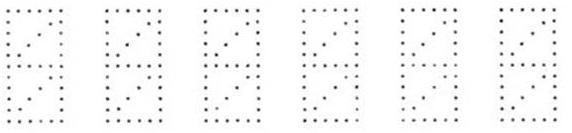 ______________________________________________________________________телефон домашний:  8 (___) ___-__-__телефон сотовый:      8 (___) ___-__-__e-mail:  _____________________________ОБРАЩЕНИЕ______________________________________________________________________________________________________________________________________________________________________________________________________________________________________________________________________________________________________________________________________________________________________________________________________________________________________________________________________________________________________________________________________________________________________________________________________________________________________________________________________________________________________________________________________________________________________________________________________________________________________________________________________________________________________________________________________________________________________________________________________________________________________________________________________________________________________________________________________________________________________________________________________________________________________________________________________________________________________________________________________________________________________________________________________________________________________________________________________________________________________________________________________________________________________________